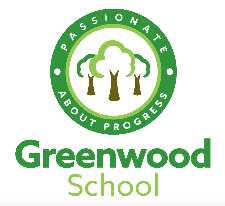 TopicLesson outlineOnline link(s) Other ResourcesModule 1 Planting in the GardenIdentify the main parts of a flower and explain the fertilisation process. Present your work as a poster.https://schoolgardening.rhs.org.uk/Resources/Activity/Draw-parts-of-a-flower?returnUrl=%2FResources%2FFind-a-resource%3Fso%3D0%26pi%3D30%26ps%3D10%26f%3D1,1:1,5:%26page%3D4https://schoolgardening.rhs.org.uk/resources/info-sheet/plant-pollination-and-reproductionASDAN Student BookModule 1 Planting in the GardenIdentify common weeds using an app https://play.google.com/store/apps/details?id=com.usyd.weedidfree&hl=en&gl=USASDAN Student BookModule 1 Planting in the GardenMake a picture set of reference cards for weeds.https://www.rhs.org.uk/advice/common-weedsASDAN Student BookModule 1 Planting in the GardenInvestigate how to grow plants in difficultparts of the garden and produce an information sheet for shady areas.https://www.field-studies-council.org/wp-content/uploads/2021/08/photosynthesis_field_method1.pdfASDAN Student BookModule 1 Planting in the GardenInvestigate how to grow plants in difficultparts of the garden and produce an information sheet for north facing areas.https://www.field-studies-council.org/wp-content/uploads/2021/08/photosynthesis_field_results1.pdfhttps://www.field-studies-council.org/wp-content/uploads/2021/08/photosynthesis_post_analysis-and-evaluation.pdfASDAN Student BookModule 1 Planting in the GardenInvestigate how to grow plants in difficultparts of the garden and produce an information sheet for damp areas.https://www.rhs.org.uk/soil-composts-mulches/gardening-on-wet-soilsASDAN Student BookModule 1 Planting in the GardenInvestigate how to grow plants in difficultparts of the garden and produce an information sheet for clay soil areas.Investigate drainage in clay soils. https://www.nagwa.com/en/worksheets/354102324362/ASDAN Student BookModule 1 Planting in the GardenMake a grass head and record daily observations on germination.https://www.youtube.com/watch?v=HQhLGX0MmpQhttps://bigbang-science.com/2021/06/25/growing-grass-heads/ASDAN Student BookModule 1 Planting in the GardenPlot your germination data on a graph and use the results to write a report estimating how long it might take to establish a new lawn.ASDAN Student BookModule 1 Planting in the GardenWhat are annual plants?Research 5 exampleshttps://www.rhs.org.uk/plants/types/annuals-biennials/growing-guideASDAN Student BookModule 1 Planting in the GardenWhat are perennial plants?Research 5 exampleshttps://www.rhs.org.uk/plants/types/annuals-biennials/growing-guideASDAN Student BookModule 1 Planting in the GardenMake a poster about the advantages and disadvantages of bothASDAN Student BookModule 1 Planting in the GardenASDAN Student BookModule 1 Planting in the GardenASDAN Student BookASDAN Student BookASDAN Student Book